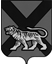 ТЕРРИТОРИАЛЬНАЯ ИЗБИРАТЕЛЬНАЯ КОМИССИЯ ГОРОДА  ДАЛЬНЕГОРСКАР Е Ш Е Н И Е  28  марта 2017 г.                              г. Дальнегорск                        № 107/30О регистрации избранных по единому избирательному округу  депутатов  Думы  Дальнегорского городского округа шестого созыва	По результатам  выборов депутатов Думы Дальнегорского городского округа, состоявшихся 9 декабря 2012 года, учитывая решение Думы Дальнегорского городского округа  от 17 марта 2017 года № 560 «О досрочном прекращении полномочий депутатов  Думы  Дальнегорского городского округа шестого созыва Т.К. Бражникова и А.А. Миллера», в соответствии с  требованиями  статьи 89  Избирательного кодекса Приморского края, руководствуясь решением Избирательной комиссии Приморского края от 10 мая 2016 года № 2346/319 «О возложении полномочий избирательной комиссии Дальнегорского городского округа на территориальную избирательную комиссию города Дальнегорска», территориальная избирательная комиссия города ДальнегорскаРЕШИЛА:Зарегистрировать избранными депутатами Думы Дальнегорского городского округа шестого созыва из списка кандидатов, допущенного к распределению мандатов по результатам состоявшихся 9 декабря 2012 года выборов депутатов Думы Дальнегорского городского округа шестого созыва и выдвинутого Местным отделением Всероссийской политической партии «ЕДИНАЯ РОССИЯ» Дальнегорского городского округаУтенко Александра Ивановича,Ягупову Татьяну Николаевну.Выдать избранным  депутатам Думы Дальнегорского городского округа шестого созыва Утенко Александру Иванову  и  Ягуповой  Татьяне Николаевне удостоверения об  избрании установленного образца.Опубликовать настоящее решение в газете «Трудовое слово» и разместить на официальном сайте Дальнегорского городского округа. Председатель комиссии						           С.Н. ЗарецкаяСекретарь комиссии							      О. Д.  Деремешко